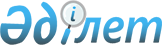 Об утверждении Типовых программ курсов повышения квалификации бонитера (классификатора), техника-осеменатора и специалиста по трансплантации (пересадке) эмбрионов и объемов их часовПриказ и.о. Министра сельского хозяйства Республики Казахстан от 5 мая 2023 года № 174. Зарегистрирован в Министерстве юстиции Республики Казахстан 11 мая 2023 года № 32471
      В соответствии с подпунктом 4-8) статьи 13 Закона Республики Казахстан "О племенном животноводстве" ПРИКАЗЫВАЮ:
      1. Утвердить:
      1) Типовую программу курсов повышения квалификации бонитера (классификатора) и объем их часов согласно приложению 1 к настоящему приказу;
      2) Типовую программу курсов повышения квалификации техника-осеменатора и объем их часов согласно приложению 2 к настоящему приказу;
      3) Типовую программу курсов повышения квалификации специалиста по трансплантации (пересадке) эмбрионов и объем их часов согласно приложению 3 к настоящему приказу.
      2. Департаменту животноводства Министерства сельского хозяйства Республики Казахстан в установленном законодательством Республики Казахстан порядке обеспечить:
      1) государственную регистрацию настоящего приказа в Министерстве юстиции Республики Казахстан;
      2) размещение настоящего приказа на интернет-ресурсе Министерства сельского хозяйства Республики Казахстан после официального опубликования.
      3. Контроль за исполнением настоящего приказа возложить на курирующего вице-министра сельского хозяйства Республики Казахстан.
      4. Настоящий приказ вводится в действие по истечении десяти календарных дней после дня его первого официального опубликования.
      "СОГЛАСОВАН"Министерство науки и высшего образованияРеспублики Казахстан Типовая программа курсов повышения квалификации бонитера (классификатора) и объем их часов Типовая программа курсов повышения квалификации техника-осеменатора и объем их часов Типовая программа курсов повышения квалификации специалиста по трансплантации (пересадке) эмбрионов и объем их часов
					© 2012. РГП на ПХВ «Институт законодательства и правовой информации Республики Казахстан» Министерства юстиции Республики Казахстан
				
      Исполняющий обязанностиМинистра сельского хозяйстваРеспублики Казахстан 

Ә. Тамабек
Приложение 1 к приказу
исполняющий обязанности
министра сельского хозяйства
Республики Казахстан
от 5 мая 2023 года № 174
Наименование курса
Содержание курса
Результаты обучения
Вид занятия
Время проведения, в часах
1
2
3
4
5
Организация мероприятий по бонитировке сельскохозяйственных животных
Повышение знаний по бонитировке сельскохозяйственных животных
Умение определять уровень племенной ценности животных по комплексу хозяйственно- полезных признаков (породность, продуктивные качества, экстерьерно-конституциональные особенности) с присвоением соответствующего класса
теоретические
1
Организация мероприятий по бонитировке сельскохозяйственных животных
Генетические основы воспроизводства сельскохозяйственных животных
Знание принципов наследственности фенотипических признаков сельскохозяйственных животных (доминантные и рецессивные гены)
теоретические
1
Организация мероприятий по бонитировке сельскохозяйственных животных
Первоочередные меры по улучшению селекционно-племенной работы с породами сельскохозяйственных животных. Действующее законодательство Республики Казахстан в области племенного животноводства
Умение организовать проведение селекционно-племенной работы 
теоретические
1
Организация мероприятий по бонитировке сельскохозяйственных животных
Организация и ведение племенного учета в информационной базе селекционной и племенной работы (инфомационной-аналитической системе). Требования к стандартам пород сельскохозяйственных животных
Умение проводить племенной учет в информационной базе селекционной и племенной работы. Требования к стандартам пород сельскохозяйственных животных
теоретические
1
Организация мероприятий по бонитировке сельскохозяйственных животных
Принципы отбора и подбора сельскохозяйственных животных
Умение самостоятельно проводить отбор и подбор сельскохозяйственных животных на основе показателей оценки по собственной продуктивности и качеству потомства
теоретические
1
Организация мероприятий по бонитировке сельскохозяйственных животных
Методы разведения сельскохозяйственных животных
Владение методами разведения сельскохозяйственных животных для эффективного и быстрого улучшения их племенных и продуктивных качеств
теоретические
1
Организация мероприятий по бонитировке сельскохозяйственных животных
Структура стада при воспроизводстве 
Умение определять эффективность структуры стада при воспроизводстве сельскохозяйственных животных
теоретические
2
Организация мероприятий по бонитировке сельскохозяйственных животных
Основные принципы кормления сельскохозяйственных животных
Соблюдение основных принципов кормления сельскохозяйственных животных, нормирования, составления рациона и технология раздачи кормов
теоретические
2
Организация мероприятий по бонитировке сельскохозяйственных животных
Проведение бонитировки сельскохозяйственных животных
Умение проводить детализированную оценку хозяйственно-полезных признаков сельскохозяйственных животных, при их бонитировке
практические
2
Организация мероприятий по бонитировке сельскохозяйственных животных
Отбор и подбор по селекционируемым признакам на примере конкретных сельскохозяйственных животных
Умение проводить отбор и подбор по селекционируемым признакамна примере конкретных сельскохозяйственных животных с целью получения от них потомства с желательными качествами
практические
2
Организация мероприятий по бонитировке сельскохозяйственных животных
Ознакомление с современными приборами и оборудованием и их эффективность при бонитировке сельскохозяйственных животных
Умение владеть и пользоваться современными приборами и оборудованием и их эффективность при бонитировке
практические
2
Организация мероприятий по бонитировке сельскохозяйственных животных
Составление рациона и кормления сельскохозяйственных животных
Умение составлять рацион для кормления сельскохозяйственных животных в зависимости от вида, породы и половозрастных групп
практические
2
Организация мероприятий по бонитировке сельскохозяйственных животных
Проведение тестирования
Проведение тестирования.
Выдача сертификата о прохождении курсов повышения квалификациии бонитера (классификатора)
тестирование
2
Теоретические навыки
10
Практические навыки
8
Итоговый контроль
2
Итого 
20 часовПриложение 2 к приказу
исполняющий обязанности
министра сельского хозяйства
Республики Казахстан
от 5 мая 2023 года № 174
Наименование курса
Содержание курса
Результаты обучения
Вид занятия
Объем, в часах
1
2
3
4
5
Организация мероприятий по искусственному осеменению сельскохозяйственных животных
Планирование и контроль уровня воспроизводства 
Знание особенностей строения и физиологии органов воспроизводства сельскохозяйственных животных
теоретические
2
Организация мероприятий по искусственному осеменению сельскохозяйственных животных
Основные формы репродуктивной дисфункции, различия и причины их развития
Знание основных форм репродуктивной дисфункции, различий и причин их развития
теоретические
2
Организация мероприятий по искусственному осеменению сельскохозяйственных животных
Гормональные препараты, используемые в воспроизводстве сельскохозяйственных животных
Умение использовать и применять препараты для синхронизации половой охоты маток
теоретические
2
Организация мероприятий по искусственному осеменению сельскохозяйственных животных
Протоколы синхронизации 
Умение применять препараты, гормоны для сельскохозяйственных животных. Принцип действия и эффективность
теоретические
2
Организация мероприятий по искусственному осеменению сельскохозяйственных животных
Технология ректального исследования сельскохозяйственных животных
Определение ранней стельности методами пальпации и ультразвукового исследования
практические 
4
Организация мероприятий по искусственному осеменению сельскохозяйственных животных
Проведение искусственного осеменения сельскохозяйственных животных
Владение технологией искусственного осеменения сельскохозяйственных животных
практические 
6
Организация мероприятий по искусственному осеменению сельскохозяйственных животных
Ультразвуковая диагностика половых органов самок
Умение проводить ультразвуковую диагностику для определения репродуктивной дисфункции. Диагностирование патологии органов воспроизводства, определение сроков стельности
практические
4
Организация мероприятий по искусственному осеменению сельскохозяйственных животных
Проведение тестирования
Проведение тестирования.
Выдача сертификата о прохождении курсов повышения квалификации техника - осеменатора
тестирование
2
Теоретические навыки
8
Практические навыки
14
Итоговый контроль
2
Итого 
24 часаПриложение 3 к приказу
исполняющий обязанности
министра сельского хозяйства
Республики Казахстан
от 5 мая 2023 года № 174
Наименование курса
Содержание курса
Результаты обучения
Вид занятия
Объем, в часах
1
2
3
4
5
Организация мероприятий по трансплантации (пересадке) эмбрионов сельскохозяйственных животных
Организация мероприятий по трансплантации (пересадке) эмбрионов сельскохозяйственных животных 
Знание факторов, влияющих на уровень суперовуляции, оплодотворяемость яйцеклеток и качество эмбрионов
теоретические
2
Организация мероприятий по трансплантации (пересадке) эмбрионов сельскохозяйственных животных
Корреляционная зависимость уровня продуктивности на выход полноценных эмбрионов
Умение выявлять доноров для получения от них качественных эмбрионов
теоретические
2
Организация мероприятий по трансплантации (пересадке) эмбрионов сельскохозяйственных животных
Суперовуляция. Вымывание и получение эмбрионов.
Основные факторы, влияющее на качество эмбрионов
Знание способов вымывания и получения эмбрионов. Умение применять гормональные препараты для стимуляции суперовуляции у сельскохозяйственных животных. Приобретение навыков определения внешних и внутренних факторов по снижению эмбриопродуктивности
теоретические
6
Организация мероприятий по трансплантации (пересадке) эмбрионов сельскохозяйственных животных
Морфологическая оценка эмбрионов. Показатели полноценности технологии трансплантации (пересадки) и криоконсервации эмбрионов
Получение опыта морфологической оценки эмбрионов. Знание технологии трансплантации (пересадки) и криоконсервации эмбрионов
практические
6
Организация мероприятий по трансплантации (пересадке) эмбрионов сельскохозяйственных животных
Трансплантация (пересадка) эмбрионов реципиентам 
Умение подбора реципиентов для трансплантации (пересадки) эмбрионов
практические
6
Проведение тестирования
Проведение тестирования.
Выдача сертификата о прохождении курсов повышения квалификации специалиста по трансплантации (пересадке) эмбрионов
тестирование
2
Теоретические навыки
10
Практические навыки
12
Итоговый контроль
2
Итого 
24 часа